ШКОЛЬНОЕ ПИТАНИЕОбщая численность учащихся в 2019-2020 учебном году в Благовещенском районе составляет 6545 чел. И мы все за здоровое питание!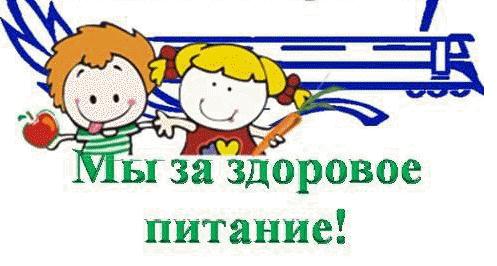 Возможно ли получить в школе горячее питание?Все учащиеся во время нахождения в школе имеют возможность получить горячее питание. В городских школах дополнительно организована продажа мучных и кулинарных изделий в буфете. Учащиеся получают питание за счет средств родителей (законных представителей). Для организованного питания по классам (за счет средств родителей) родители и учащиеся могут выбрать из меню комплексный завтрак, обед, полдник или заказать 2-3-х разовое питание. Кто имеет льготы по школьному питанию?Бесплатное двухразовое питание (завтрак и обед) получают учащиеся с ограниченными возможностями здоровья и дети-инвалиды. Сумма компенсации составляет 100 рублей.Учащиеся из многодетных малоимущих семей получают бесплатно завтрак. Сумма компенсации составляет 45 рублей. С 1 ноября 2019 года на территории муниципального района Благовещенский район введено Единое Меню для учащихся льготных категорий. Единое меню согласовано с Управлением Роспотребнадзора по Республике Башкортостан. Контроль за соответствием ежедневного меню единому утвержденному меню осуществляют руководители школ и ответственные лица. Контроль качества блюд ежедневно осуществляет бракеражная комиссия образовательной организации.Приготовление  питания для учащихся  в школах г. Благовещенск  и школ с. Николаевка, с. Удельно-Дуваней, с.Богородское осуществляет: ООО «Фирма «Домоустроитель», генеральный директор Гадельшин Радик Равилович, контактный телефон 8 (34766) 3-00-02, 3-13-23.В школах с. Ильино-Поляна, с. Новонадеждино, с.Верхний Изяк, с.Бедеева Поляна, с.Осиповка, с. Старонадеждино, с.Покровка, с.Староиликово, с. Саннинское, с.Тугай, с.Орловка, д. Турушла, д. Трошкино питание для учащихся осуществляет: Индивидуальный предприниматель Хабибов Ильнар Наилович, контактный телефон 8 960 38 18 7 77.К кому можно обратиться с вопросом о качестве питания?По всем вопросам организации питания для школьников, рекомендуется обращаться к классному руководителю, директору школы или к специалисту по контролю за организацией питания в образовательных организациях МКУ Управление образования по тел. 8(34766) 2-26-39. 